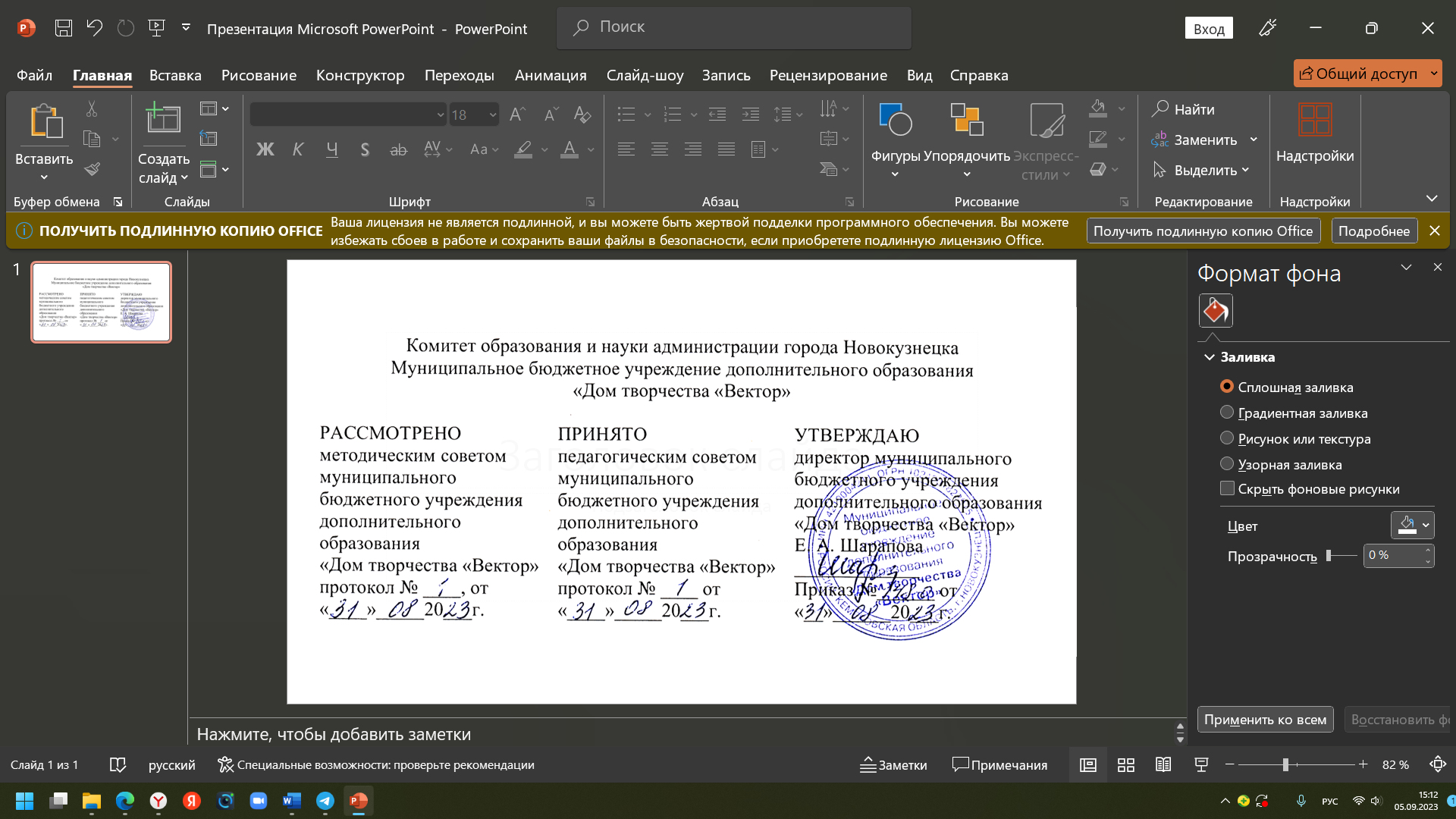 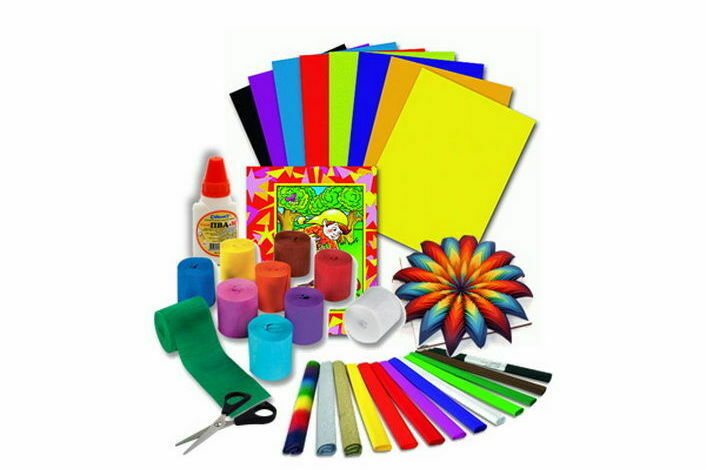                                                                                      Разработчик:Колесникова Светлана Ивановна, педагог дополнительного образованияНовокузнецкий городской округ, 2023
Паспорт программыКомплекс основных характеристик дополнительной общеобразовательной общеразвивающей программыПояснительная запискаНаправленность дополнительной общеобразовательной общеразвивающей программы «Магия творчества» (далее - программа) – художественная. Уровень освоения содержания программы. Программа имеет стартовый уровень. Актуальность программы. Для развития системы образования Национальным проектом «Образование» поставлены задачи, часть которых адресована непосредственно дополнительному образованию. Федеральный проект «Успех каждого ребенка» направлен на выявление, поддержку и развитие способностей и талантов у детей и молодежи, особое значение уделяется обеспечению доступности дополнительных общеобразовательных общеразвивающих программ художественной направленности, в выявлении и развитии творческих способностей учащихся.Творчество – актуальная потребность детства и юности. Творческая активность учащихся обусловлена их возрастными психологическими особенностями: чувственной восприимчивостью, целостностью мировосприятия, интересом к деятельному контакту с действительностью. Детское творчество – сложный процесс познания растущим человеком окружающего мира, самого себя, выражение своего отношения к познаваемому. Оно играет большую роль в личностном развитии детей и является фундаментом успешной жизнедеятельности в будущем.Программа «Магия творчества» направлена на удовлетворение индивидуальных потребностей учащихся младшего школьного возраста, в том числе детей с ОВЗ, в творческой деятельности, в их личностном развитии, их социализации и адаптации к жизни в обществе и формирования общей культуры.  Актуальностью данной программы является предоставление каждому ребенку возможности попробовать свои силы в разных видах декоративно-прикладного творчества, поверить в себя, в свои способности.В процессе реализации программы учащиеся научатся составлять композиции из природного и бросового материала, освоят технику изготовления подарочных изделий из пластилина, крупы, различного типа бумаги: картон, салфетки и пр., ниток, пуговиц; научатся изготавливать праздничные открытки, игрушки-сувениры, составлять коллажи, освоят лоскутную технику, оригами и прочее.Программа способствует воспитанию культуры чувств, предусматривает развитие художественно-эстетического вкуса, трудовой и творческой активности, воспитывает усидчивость, чувство взаимопомощи, дает возможность творческой самореализации личности. Значимостью программы является познание через творчество, игру, труд и исследовательскую активность. Содержание программы ориентировано на создание конкретного персонального продукта и его публичную презентацию. Каждый учащийся имеет возможность креативно подходить к выполнению заданий: выбирать технику выполнения, цветовую гамму, материалы, фантазировать, мыслить логически, работать максимально самостоятельно без образца, быть максимально индивидуальным, раскрывать собственный потенциал.Благодаря полученным умениям и навыкам ребенок может продемонстрировать результаты своей творческой деятельности, принимая участие в фестивалях, выставках, конкурсах декоративно-прикладного искусства.Отличительные особенности программы «Магия творчества» заключаются в системном, комплексном подходе к разным видам декоративно-прикладного творчества, предоставлении каждому учащемуся возможности погружения в мир социально-значимой творческой деятельности.  Педагогическая целесообразность данной программы заключается в формировании у младших школьников умения учиться – самостоятельно добывать и систематизировать новые знания. Подведение итогов проходят в форме творческих отчетов, конкурсов, выставок.Учитывая, что МБУ ДО ДТ «Вектор» (Приказ от 20.02.2023 г. № 190) является муниципальной инновационной площадкой по теме «Личностно-профессиональное самоопределение обучающихся в социуме в формате интеграции общего и дополнительного образования», одна из особенностей программы – ее профориентационная составляющая. Содержание профориентационной компоненты выражается в создании атмосферы увлеченности творческой хореографической деятельностью, а также знакомстве с профессией «Дизайнер-декоратор».Адресат программы. Данная программа рассчитана на здоровых учащихся 7-11 лет и детей с ОВЗ, проявляющих интерес и стремление овладеть основами декоративно-прикладного творчества и проектирования, желающих мыслить нестандартно, воплощать свои идеи и задумки в реальность. Количество учащихся в группе 8-10 человек или 7-8 человек, если в состав группы входят два-три ребенка с ОВЗ. В связи с повышением уровня мастерства и, следовательно, сложности изделий, организуются индивидуальные занятия для работы с одаренными детьми для их участия в конкурсах разного уровня. Данный возраст – наиболее активный в становлении социальной личности ребенка. Также это оптимальный период обучения, когда, как считает Л.С. Выготский, формируются основные новообразования этого возраста – «осознанность» и «произвольность». Приобретая практические умения и навыки в области художественного творчества, дети получают возможность удовлетворить потребность в созидании реализовать желание что-то создавать своими руками. На протяжении младшего школьного возраста наблюдается усиление сдержанности и осознанности в проявлениях эмоций и повышение устойчивости эмоциональных состояний. Программа «Магия творчества» соответствует возрастным особенностям учащихся.Набор учащихся осуществляется на добровольной основе. Зачисление в группы производится на основании заполнения родителями заявления о зачислении в Муниципальное бюджетное учреждение дополнительного образования «Дом творчества «Вектор» и согласия родителя (законного представителя) несовершеннолетнего учащегося на обработку персональных данных.Состав групп постоянен.Объем и срок освоения программы. Объем программы – 216 часов. Программа рассчитана на 1 год обучения.Формы обучения: очная, очно-заочная. Основной формой обучения является практическое занятие. Режим занятий: Занятия проводятся 3 раза в неделю по 2 часа, продолжительность одного учебного занятия – 45 минут, перерыв между занятиями 10 минут. При проведении занятий с применением электронного обучения и дистанционных образовательных технологий продолжительность одного учебного занятия составляет не более 20 минут.Цель программы: развитие творческих способностей учащихся младшего школьного возраста средствами декоративно-прикладного искусства.Задачи программы: познакомить учащихся современными направлениями развития декоративно-прикладного творчества;формировать навыки работы с различными материалами, инструментами и приспособлениями;обучать технологиям изготовления изделий в различных техниках декоративно-прикладного творчества по образцу и по замыслу; развивать образное и пространственное мышление, фантазию, творческое воображение;познакомить с профессией «Дизайнер-декоратор»;развивать умение работать самостоятельно и в команде;формировать стремление преодолевать трудности, добиваться успешного достижения поставленных целей.Содержание программыУчебно-тематический план Содержание учебно-тематического планаВводное занятиеТема 1. Вводное занятие.  Профессия «Дизайнер» и ее направленияТеория: знакомство с программой и правилами поведения. Режим работы. Знакомство с направлениями профессии «Дизайнер».Практика: правила техники безопасности. Знакомство с материалами, инструментами к работе. Беседа о пользе и престижности умений в жизни. Показ видеороликов о направлениях профессии «Дизайнер». Форма контроля: вводная диагностика.Раздел I. Чудеса из лесаТема 2. Виды природного материалаТеория: знакомство с видами природного материала (желуди, шишки, листья, семена и др.). Поделки из природных материалов по замыслу.Практика: конструирование поделок из желудей.Форма контроля: демонстрация работ.Тема 3. Поделки из шишекТеория: закрепление видов природного материала.Практика: конструирование поделок из шишек. Форма контроля: демонстрация работ.Тема 4. Поделки из шишекТеория: продолжать закреплять сведения о видах природных материалов, учить конструировать изделие из природного материала путем соединения деталей при помощи пластилина;Практика: конструирование поделок из шишек. Форма контроля: демонстрация работ.Тема 5. Игрушки из шишекТеория: учить создавать игрушки из шишекПрактика: конструирование игрушек из шишекФорма контроля: выставка работ.Раздел II. Пластилиновые фантазииТема 6 Лепка из пластилина по замыслуТеория: основные приёмы работы с пластилином.Практика: лепка животных, выделение основных частей изображаемого объекта.Форма контроля: демонстрация работ.Тема 7. Лепка животных из пластилинаТеория: знакомство с простыми приёмами лепки: раскатывание, сплющивание, промазывание, оттягивание.Практика: лепка животных, уметь выделять основные части изображаемого объекта.Форма контроля: демонстрация работ.Тема 8 Лепка фруктов из пластилинаТеория: знакомство с приемами лепки фруктов и тарелки, передавать более точную форму.Практика: лепка фруктов из пластилина.Форма контроля: выставка.Тема 9. Пластилиновый натюрмортТеория: что такое натюрморт? что изображают на натюрмортах? Знакомство детей с техникой, формировать умение передавать форму знакомых предметов, их пропорции, используя усвоенные ранее приёмы лепки и жанром натюрморт. Практика: лепка натюрморта, учить передавать в лепке характерные особенности натюрморта.Тема 10. Пластилиновые фантазииТеория: закрепить умение детей работать пластилином на горизонтальной поверхности, использовать его свойства при скатывании, расплющивание.Практика: лепка придуманного образа посредством пластилина.Форма контроля: демонстрация работ.Раздел III. Бумажная странаТема 11. Аппликация «Подарок учителю»Теория: знакомство с интернет - ресурсами. Беседа «Из истории происхождения бумаги, ножниц». ТБ при работе с ножницамиПрактика: аппликация «Подарок учителю»Форма контроля: демонстрация работ.Тема 12. Изготовление открыток по замыслу детейТеория: создавать предметные и сюжетные изображения по представлению. ТБ при работе с ножницами.Практика: изготовление открытки. Выполнение аппликации.Форма контроля: демонстрация работ.Тема 13. «Игрушки из бумаги»Теория: основные приёмы работы с бумагой. ТБ при работе с ножницами.Практика: изготовление игрушек, зверюшек из бумаги.Форма контроля: демонстрация работ.Тема 14. «Сувениры из бумаги»Теория: закрепить приёмы работы с бумагой, учить мастерить сувениры из бумагиПрактика: изготовление сувениров из бумагиФорма контроля: выставка работРаздел IV. Лоскутное царствоТема 15. Изготовление игольницы из тканиТеория: познакомить с инструментами для ручного шитья, правилами безопасной работы, организации рабочего места.Практика: изготовление игольницы по образцу.Форма контроля: демонстрация работ.Тема 16. Аппликация из тканиТеория: ткань, трикотажное полотно. Разнообразие поделок. Идеи для изготовления поделки. Подбор материалов, инструментов.Практика: изготовление аппликации из ткани.Форма контроля: демонстрация работ.Тема 17. Игрушки из ткани, лоскутковТеория: просмотр иллюстраций с изделиями из лоскутов ткани. Подготовка проекта будущей работы. Подбор тканей и выкладывание сюжета из лоскутов ткани.Практика: изготовление аппликации из ткани.Форма контроля: демонстрация работ.Тема 18. Поделки из тканиТеория: учить детей изготавливать поделки из ткани, подбирать цвет, фактуру. Учить обводить по трафарету, аккуратно вырезать.Практика: изготовление поделок из ткани.Форма контроля: выставка работРаздел V. Защита проектаТема 19. Защита проекта «Листья нашего двора»Теория: что такое гербарий, листья, деревья? Какие деревья растут у нас во дворе, в парке.Практика: изготовление работ. Выставка детских работ.Форма контроля: занятие-игра.Раздел VI. Работа с полосками бумаги Тема 20. Аппликация из полосок бумагиТеория: техника аппликации из полосок бумаги. Построение чертежа, выбор цвета.Практика: выполнение аппликации с помощью полосок бумаги. Формы контроля: демонстрация работ.Тема 21. Аппликация «Цветочная поляна»Теория: познакомить с технологией изготовления сложной объёмной композицией.Практика: аппликация «Цветочная поляна»Формы контроля: демонстрация работ.Тема 22. Аппликация «Сказочное царство»Теория: познакомить с технологией изготовления сложной объёмной композицией.Практика: аппликация «Сказочное царство».Формы контроля: демонстрация работ. Тема 23. Обрывная аппликацияТеория: знакомство с новым приёмом работы с бумагой: обрываниемПрактика: выполнение работы в технике обрывной аппликацииФорма контроля: выставка работТема 24. Поделки из салфетокТеория: знакомство с новым видом бумаги - салфетки, можно использовать не только в качестве сервировки, но и для изготовления поделок.Практика: изготовление поделок из салфетокФорма контроля: выставка работРаздел VII. Игра в настольный театрТема 25. Сюжетно – ролевая игра «Театр»Теория: обобщить знания детей о театре и театральных профессиях, через сюжетно - ролевую игру.Практика: совместное изготовление атрибутов для игры, инсценировка фрагментов сказок.Формы контроля: занятие-игра.Тема 26. Рисование декораций к сказке «Теремок»Теория: рисование иллюстраций к сказке «Теремок»Практика: выполнение отдельных элементов на основе изученных приёмов. Изготовление декораций и героев с помощью бумаги. Формы контроля: демонстрация работ.Тема 27. Рисование иллюстраций «Моя любимая сказка»Теория: рисование иллюстраций к сказке «Моя любимая сказка», развитие интереса к творчеству ведущих художников-иллюстраторов.Практика: учить умению передавать основные события сказки простейшими средствами – рисованием.Формы контроля: демонстрация работ.Раздел VIII. Аппликация из пуговицТема 28. Панно из пуговицТеория: обогатить представления о роли пуговицы Практика: создание панно из пуговиц.Формы контроля: выставка.Тема 29. Картина из пуговицТеория: познакомить с разнообразием пуговицПрактика: картина из пуговиц.Формы контроля: демонстрация работТема 30. Сувениры из пуговицТеория: познакомить с вариантами использования старых пуговиц для создания сувениров Практика: изготовление сувениров из пуговицФормы контроля: демонстрация Тема 31. Фоторамка из пуговицТеория: обогатить представления о многообразии цветов, оттенков и видов пуговиц. Практика: изготовление фоторамки из пуговиц Форма контроля: демонстрация работТема 32. Пришивание из пуговиц Теория: познакомить с новым видом работы.Практика: пришивание из пуговиц. Формы контроля: демонстрация работ.Раздел IX. Работа с крупойТема 33. Аппликация из крупыТеория: знакомство с различными видами круп. Применение их в ДПИ.Практика: аппликация из крупыФормы контроля: демонстрация работ.Тема 34. Изделия с крупойТеория: знакомство с видами круп и приёмы работы.Практика. Панно из крупы.Формы контроля: демонстрация работ.Тема 35. Поделки из крупыТеория: научить основным приемам изготовления при изготовлении поделок из семян и крупПрактика: учить изготовлять поделок в соответствии с замыслом детей Форма контроля: выставка работРаздел X. Мастерская Деда МорозаТема 36. Символ года из бумагиТеория: символ года. Изготовление новогоднего сувенира. Анализ вариантов изделия. Мастерская елочных украшений. Требования к ёлочным украшениям.Изготовление украшений на ёлку.Формы контроля: демонстрация работ.Тема 37. Поделка «Символ года»Теория. Знакомство новогодней поделкой с использованием разных материалов.Практика. Поделка «Символ года»Формы контроля: демонстрация работ.Тема 38. Игрушки сувениры. Знакомство с профессией «Дизайнер-декоратор»Теория. Знакомство с изготовлением простейших сувениров. Знакомство с профессией «Дизайнер-декоратор», ее особенностью. Видеоролик о профессиональных качествах в профессии «Дизайнер-декоратор».Практика. Игрушки-сувениры.Формы контроля: Промежуточная диагностика. Выставка.  Тема 39. Новогодняя открыткаТеория: расширять знания о праздновании Нового года, формировать представления о многообразии оформительских материалов для новогодних открыток.Практика: изготовления открытки (вырезать круг, отмерять нужную длину полосок цветного скотча, подбирать украшения, располагать композицию по всей открыткиФормы контроля: демонстрация работРаздел XI. Работа с бумагойТема 40. Закладка для книгТеория. Закладка для книги. Использование картона, пластилина для основы.Практика. Изготовление закладки для книг. Формы контроля: демонстрация работ.Тема 41. Книжная мастерскаяТеория: формировать умение детей ремонтировать книгиПрактика: обучить простейшим умениям и навыкам: нарезание бумаги заданного размера, аккуратной работе с клеем и ножницами; работа с клейкой лентой (скотч)Формы контроля: демонстрация работ.Тема 42. Вторая жизнь книгТеория. Познакомить с различными видами повреждений книг и устанавливать степень сложности их ремонта. Практика. Ремонт книг. Раздел XII. Остров ненужных вещей	Тема 43. Кормушка для птицТеория. Домик-кормушка для птиц из пластиковых бутылок. Декор бутылки (декупаж, роспись). Практика. Кормушка из подручных материалов.Формы контроля: демонстрация работ.Тема 44. Волшебная шкатулкаТеория. Знакомство с новым видом деятельностиПрактика. Волшебная шкатулка (оклеивание коробки пуговицами/ крупами/ракушками, декорирование)Формы контроля: демонстрация работ.Тема 45. Поделки из фантиковТеория. Практические приемы изготовления поделок из фантиков.Практика. Поделки из фантиков.Формы контроля: демонстрация работ.Тема 46. Поделки из бросового материалаТеория. Дать «вторую жизнь» бросовому материалу, сделав оригинальную, полезную, красивую поделку, вещь для подарка.Практика. Изготовление поделки из бросового материалаФорма контроля: демонстрация работТема 47. Поделки из бумажной упаковкиТеория. Формировать умение детей разрезать бумагу на квадраты, прямоугольники, подходящие по размеру для коробочки; закреплять умение аккуратно пользоваться ножницами, кисточкой и клеемПрактика. Изготовление созданной поделкиФорма контроля: демонстрация работРаздел XIII. Готовим подарок ко дню Защитника ОтечестваТема 48. Открытка «Защитник Отечества»Теория. Подготовка к проверке умений учащихся работать по инструкции, умений рассматривать образец.Практика. Открытка ко дню Защитника Отечества.Форма контроля: демонстрация работ.Тема 49. Идеи для подаркаТеория. Расширение кругозора детей о празднике День защитника Отечества.Практика. Набор идей для подарка.Формы контроля: демонстрация работ.Тема 50. Игрушка-сувенир «Танк»Теория. Расширение кругозора детей о празднике День защитника Отечества.Практика. Изготовление игрушки-сувенира.Формы контроля: выставка.Тема 51. Игрушка-сувенир «Самолёт Победы»  Теория. Формирование конструктивных навыков. Учить детей выделять части самолёта и устанавливать практическое назначение самолёта и его основных частей.Практика. Изготовление сувенира.Формы контроля: выставкаРаздел XIV. Подарки к 8 МартаТема 52. Подарочный сувенирТеория. Расширение кругозора о празднике 8 Марта. Экскурс в историю. Практика. Выполнение работы по образцу. Подарочный сувенир.Формы контроля: демонстрация работ.Тема 53. Открытка для мамыТеория. Обобщение накопленных знаний по теме «Способы обработки бумаги». Практика. Сувенира для мамы в честь женского дня.Форма контроля: демонстрация работ.Дистанционно, с применением электронного обучения проводится занятие по теме: «Сувенир для мамы» https://youtu.be/L5ShRMi_KWgТема 54. Игрушка-сувенирТеория. Актуализация опорных знаний при работе с бумагой. Мотивировать детей делать приятные сюрпризы.Практика: Игрушка-сувенир.Формы контроля: демонстрация работ.Тема 55. Мастер-класс «Цветы для мамы»Теория. Познакомить с техникой поэтапного выполнения конструирования из бумаги и формообразования выразительной бумажной формы.Практика. Изготовление цветовФорма контроля: выставка работ.Раздел XV. Игрушки из кругаТема 56. Сувенирные изделия из кругаТеория. Беседа. Знакомство с тканью. Инструменты и материалы.Практика. Изделия из круга.Формы контроля: демонстрация работ.Тема 57. Игрушка из кругаТеория. Создание эскизов игрушек на основе круга, а также знакомство с образцами таких игрушек. Практика. Игрушка из круга.Формы контроля: демонстрация работ.Тема 58. Аппликация из кругаТеория. Отработка навыков работы с бумагой, вырезать фигурки по шаблону образцу.Практика. Аппликация из круга.Формы контроля: демонстрация работ.Тема 59. Цветы из кругаТеория. Обучить приемам изготовления цветов из кругов.Практика. Изготовление цветов из кругаФормы контроля: демонстрация работ.Раздел XVI. Ниточная странаТема 60. Аппликация из нитокТеория. Изучение новых, применение ранее полученных знаний, умений и навыков. Практика. Аппликация из ниток.Формы контроля: демонстрация работ.Тема 61. Ниточные фантазииТеория. Текстильные материалы. Понятие «мандала». История происхождения. Знакомство с техникой выполнения.Практика. Ниточные фантазии.Формы контроля: демонстрация работ.Тема 62. Игрушки из нитокТеория. Сформировать навыки необходимые для изготовления игрушек из ниток.Практика. Игрушки из ниток.Форма контроля. Выставка.Тема 63. Сувениры из нитокТеория. Научить изготавливать сувениры из нитокПрактика. Изготовление сувениров из ниток.Форма контроля. Выставка.Раздел XVII. День КосмонавтикиТема 64. Поделка «Ракета»Теория. Теоретические сведения. Материалы и инструменты для поделок. Особенности работы с материалами и инструментами.Практика. Поделка «Ракета»Формы контроля: демонстрация работ. Тема 65. Поделка «Ракета» из втулки и картонаТеория. Особенности работы из разных материалов (втулки, картон)Практика. Изготовление ракеты из разных предметов.Формы контроля: демонстрация работ.Тема 66. Аппликация «Ракета из геометрических фигур»Теория. формировать представления о понятии «аппликация» и истории его возникновения; - расширять знания детей об истории возникновения космических ракетПрактика. Выполнение аппликации.Форма контроля: выставкаРаздел XVIII. Правила дорожного движенияТема 67. «Поделка светофор»Теория. Обобщить знания по правилам дорожного движения.Дистанционно, с применением электронного обучения проводится занятие по теме: «Правила дорожного движения» https://youtu.be/KsH1CkbfCUQ.Практика. Изготовление поделка – «светофор». Обучать учащихся работать по инструкции, уметь рассматривать рисунок, чертеж, вырезать квадрат, складывать фигуры.Формы контроля: демонстрация работ.Дистанционно, с применением электронного обучения проводится занятие по теме: «Поделка Светофор» https://youtu.be/x934MBSo2sU. Раздел XIX. ОБЖТема 68. Рисование «Мой друг светофор»Теория. Формировать представления детей о назначении светофора, о его сигналах, и правилах дорожного движенияПрактика. Рисование светофора, листы бумаги для рисования А4 с нарисованными силуэтами светофора.Формы контроля: демонстрация работ.Тема 69. Рисование бытовых предметов особой опасностиТеория. Организация рабочего места, инструменты и материалы. ТБ при работе на уроках и в жизни. Создание условных знаков бытовых предметов особой опасности.Практика. Рисование бытовых предметов особой опасности.Формы контроля: демонстрация работ.Тема 70. Знаки пожарной безопасности в быту.Теория. Формировать представлений о правилах пожарной безопасности в быту (домаПрактика. Совершенствовать навыки выполнения изображения с использованием различных изобразительных средств.Форма контроля: выставкаРаздел XX. Настольный театрТема 71. Знакомство с настольным театромТеория. Познакомить детей с различными видами театра (пальчиковый, настольный, варежковый).Практика. Изготовление персонажа из любого вида театра.Формы контроля: демонстрация работ.Тема72. Декорации для театра Теория. Формирование знаний о декорациях. Формы их изготовленияПрактика. Изготовление декораций для настольного театра.Формы контроля: демонстрация работ.Тема 73. Изготовление персонажей для настольного театраТеория. Формирование знаний о технологии создания персонажей для настольного театра.Практика. Изготовление персонажей.Формы контроля: демонстрация работ. Тема 74. Драматизация сказки «Лиса, заяц и петух»Теория. Формирование знаний о драматизации сказки, работа над движениями и окраской голоса персонажей настольного театра.Практика. Распределение ролей. Репетиция. Постановка.Формы контроля: Занятие-игра.Тема 75. Декорации для театра «Теремок»Теория. Вызвать интерес, желание к театрализованной постановке, через создание декораций. Формировать художественный вкус (подбор бумаги по цвету, фактуре), поиску и созданию оригинальных выразительных конструкцийПрактика. Изготовление декораций.Формы контроля: Занятие-игра.Раздел XXI. Панно из компакт-дисковТема 76. Панно из дисковТеория. Инструменты и приспособления. Изучение эскизов.Практика. Изготовление панно из дисков.Формы контроля: демонстрация работ.Тема 77. Идеи для поделок из дисковТеория. Технологические отходы – компьютерные диски, их применение и технологии. Практика. Идеи для поделок.Формы контроля: демонстрация работ.Тема 78. Лепка на дискеТеория. Создавать композиции на СД дисках в технике пластилинография.Практика. Лепка на диске.Формы контроля: демонстрация работ.Тема. 79. Сувенир из диска Теория. Научить учащихся изготавливать из дисков сувениров.Практика. Изготовление сувениров.Форма контроля: демонстрация работ.Раздел XXII. «Рисование» пластилиномТема 80. Рисование пластилином на картонеТеория. Совершенствовать навык лепки пластилином на картоне по образцу.Практика. Рисование пластилином.Формы контроля: демонстрация работ.Дистанционно, с применением электронного обучения проводится занятие по теме: «Рисование» пластилином» - https://youtu.be/HArhko9RIUo.Тема 81. Рисование пластилином на дискеТеория. Знакомство с технологией создание пластилином лепной картинки на СД диске и полезная утилизация накопившихся CD – дисков.Практика. Рисование пластилином на диске.Формы контроля: демонстрация работ.Раздел XXIII. Подарки для ветеранов ВОВТема 82. Открытка ко дню ПобедыТеория. Теоретические сведения. Материалы и инструменты для поделок. Особенности работы с цветной бумагой, картоном и клеем. Практика. Изготовление открыток, поделок для ветеранов ВОВ.Формы контроля: демонстрация работ.Тема 83. Поделка «Танк Победы»Теория. Совершенствование навыка вырезания. Особенности работы с цветной бумагой, картоном и клеем.Практика. Танк «Победы»Формы контроля: демонстрация работ.Тема 84. Сувенир ко дню ПобедыТеория. Познакомить с технологией изготовления сувениров к праздникам.Практика. Изготовление сувенира ко дню Победы Формы контроля: демонстрация работ.Раздел XXIV. Аппликация из салфетокТема 85. Аппликация из салфетокТеория. Выполнение коллективной работы. Выяснение существенности и назначения этой поделки. Выполнение изделия.Практика. Изготовление аппликации из салфеток.Формы контроля: демонстрация работ.Тема 86. Поделки из салфетокТеория. Познакомить с разными способами изготовления цветов из салфеток.Практика. Поделки из салфеток.Форма контроля. Выставка.Тема 87. Панно из салфетокТеория. Познакомить с новой технологией, используя технику скручивания.Практика. Изготовление панно из салфеток.Форма контроля: демонстрация работ.Тема 88. Сувениры из салфетокТеория. Познакомить с технологией изготовления изделий, сувениров из бумажных салфеток.Практика. Изготовление сувениров из салфеток.Форма контроля: демонстрация работ.Тема 89. Цветы из салфетокТеория. Познакомить с технологией выполнения цветов из салфеток.Практика. Изготовление цветов из салфеток.Форма контроля: выставка. Раздел XXV. ОригамиТема 90. Знакомство с оригамиТеория. Понятие «оригами», способ получения квадрата. Правила сгибания.Практика. Изготовление бумажных фигурок путем складывания листа бумаги. Формы контроля: демонстрация работ.Тема 91. Открытка в технике оригами.Теория. Познакомить с техникой оригами и выполнить праздничную открытку.Практика. Изготовление открыткиФорма контроля: выставка Тема 92. Цветы в технике оригами.Теория. Познакомить с технологией изготовления открытки в технике оригами. Практика. Изготовление открытки в технике оригами.Формы контроля: демонстрация работ.Тема 93. Сувениры в технике оригами.Теория. Познакомить с технологией изготовления сувениров в технике оригамиПрактика. Изготовление сувениров в технике оригами.Формы контроля: демонстрация работ.Тема 94. Поделки самоделки из оригами.Теория. Закрепить основные приёмы в технике оригами и способы сложения базовых фигур. Практика. Изготовления изделия.Форма контроля: демонстрация работРаздел XXVI. «Весенний букетик»Тема 95. Открытка «Весенний букетик»Теория. Понятие «композиция», способы избежание ошибок при составлении композиций, приемы крепления и декора.Практика. Изготовление открытки «Весенний букетик».Формы контроля: демонстрация работ.Тема 96. Поделка «Весенний букетик»Теория. Совершенствовать умения создавать не сложную объемную композицию.Практика. Поделка «Весенний букетик».Формы контроля: демонстрация работ.Тема 97. Поделка «Весенний букетик»Теория. Познакомить детей с новым нетрадиционным способом работа с однослойными салфеткам. Закрепить правила пользования ножницами.Практика. Поделка «Весенний букетик».Формы контроля: демонстрация работРаздел XXVII. Аппликация из обрывных кусочков бумагиТема 98. Техника выполнения из обрывной аппликацииТеория. Изгибание, резание, разрывание, сгибание, обработка бумаги. Разметка по шаблону, сгибание, склеивание.Практика. Изготовление аппликации и мозаики из обрывных кусочков бумаги.Формы контроля: демонстрация работ.Тема 99. Аппликация из кусочков бумагиТеория. Совершенствуют навыки составления композиции из цветной бумаги.Практика. Аппликация из кусочков бумаги по замыслу.Форма контроля: выставка.Тема 100. Геометрическая аппликацияТеория. Закреплять понятия о геометрических формах «круг», «полукруг», «треугольник», «трапеция», «ромб». Повторять   прием вырезания по шаблону и без него.Практика. Аппликация из геометрических фигур.Форма контроля: демонстрация работ.Тема 101. Коллаж из кусочков бумагиТеория. Совершенствуют навыки составления композиции из цветной бумаги.Практика. Коллаж из кусочков бумаги по замыслу.Форма контроля. Выставка.Раздел XXVIII. Итоговое занятиеТема 102. Обрывная аппликация из ватыТеория. Закреплять умение отрывать небольшие кусочки ваты для выполнения аппликации. Учить рационально расходовать материал.Практика. Выполнение аппликацииФорма контроля: демонстрация работы.Тема 103. Коллаж из бумажных салфетокТеория. Закрепить навыки работы в технике «коллаж», подбирать салфетки в нужной цветовой гамме.Практика. Выполнение коллажаФорма контроля: выставка работыТема 104. Итоговое занятие Теория. Подведение итогов за прошедший учебный год, анализ выполненных работ. Практика. Подготовка презентации «Магия творчества в моем понимании».Формы контроля. Защита творческих работ. Итоговая диагностика. Раздел XXIX. Выставка детских работ Тема 105. Выставка детских работ Теория. Анализ выполненных работ за прошедший учебный год. Отбор лучших работ для выставки.Практика. Оформление отчетной выставки «Умелые руки не знают скуки» для родителей и учащихся.Формы контроля. Выставка.Раздел XXX. Экскурсии Тема 106. Экскурсия в Новокузнецкий художественный музейТеория. Виртуальное знакомство с художественным музеем города Новокузнецка. Практика. Экскурсии в Новокузнецкий художественный музей. Знакомство с выставками лучших образцов работ декоративно-прикладного искусства. Просмотр выставочных экспонатов.Форма контроля. Беседа.Тема107. Экскурсия в краеведческий музейТеория. Виртуальное знакомство с краеведческим музеем города. Практика. Экскурсии в краеведческий музей города. Знакомство с выставками лучших образцов работ декоративно-прикладного искусства. Просмотр выставочных экспонатов.Форма контроля. Беседа.Тема 108. Экскурсия в центр русского фольклора «Праскева пятница»Теория. Виртуальное знакомство с центром фольклораПрактика. Экскурсия. Просмотр выставочных экспонатов. Форма контроля. БеседаПланируемые результаты По окончании обучения:знают современные направления декоративно-прикладного творчества;владеют технологией работы с разными видами материалов в различной технике;знают безопасные приёмы работы с различными материалами, инструментами и владеют ими; умеют выполнять простейшие изделия по образцу и по замыслу;у учащихся будут развиваться фантазия, образное мышление и пространственное воображение;имеют представления о профессии «Дизайнер-декоратор»;демонстрируют на занятиях умение работать самостоятельно и в команде;умеют преодолевать трудности, добиваться успешного достижения поставленных целей.Комплекс организационно-педагогических условийКалендарный учебный графикУсловия реализации программыМатериально-техническое обеспечение: наличие светлого и просторного кабинета для занятий, удобной мебели; обеспеченность учащихся необходимыми материалами.Информационное обеспечение: 1.Онлайн-занятие по теме «Знакомство с природным материалом» // Электронный видеосайт YouTube – Режим доступа: https://www.youtube.com/watch?v=Pu_C1LWOOwQ2. Онлайн-занятие по теме «Идеи для поделок из CD- дисков» // Электронный видеосайт YouTube – Режим доступа: https://www.youtube.com/watch?v=9LZ4hK90dko  3. Онлайн-занятие по теме «Рисование пластилином» // Электронный видеосайт YouTube – Режим доступа: https://www.youtube.com/watch?v=W9bWAkqprI44.Онлайн-занятие по теме «Сувенир для мамы» // Электронный видеосайт YouTube – Режим доступа: https://youtu.be/L5ShRMi_KWg5.Онлайн-занятие по теме «Правила дорожного движения» // Электронный видеосайт YouTube – Режим доступа: https://youtu.be/KsH1CkbfCUQ6.Онлайн-занятие по теме «Поделка Светофор» // Электронный видеосайт YouTube – Режим доступа: https://youtu.be/x934MBSo2sUКадровое обеспечение: Высшее профессиональное образование или среднее профессиональное образование по направлению подготовки «Образование и педагогика» или в области, соответствующей преподаваемому предмету, без предъявления требований к стажу работы, либо высшее профессиональное образование или среднее профессиональное образование и дополнительное профессиональное образование по направлению деятельности в образовательном учреждении без предъявления требований к стажу работы.Формы аттестацииИспользуются итоговый и текущий контроль. Текущий контроль – осуществляется посредством наблюдения за деятельностью учащихся на каждом занятии. Итоговый контроль включает вводную, промежуточную, итоговую диагностику:вводная диагностика – определение начального уровня подготовки учащихся, имеющихся у них знаний, умений и навыков, связанных с предстоящей деятельностью;промежуточная диагностика – подведение промежуточных итогов обучения, оценка успешности продвижения;итоговая диагностика – проводится по завершении программы в конце учебного года. Форма проведения итоговой диагностики – самостоятельное выполнение и защита творческой работы.При подведении итогов реализации программы заполняется индивидуальная диагностическая карта, в которой отслеживается качество освоения программы каждым учащимся. Оценочные материалыОценивание творческих работ происходит посредством наблюдения, контроля за самостоятельной работой. Пакет диагностических методик с указанием критериев и показателей по задачам программы представлен в оценочных материалах.Вводная диагностика Диагностическая картаЗадание: Самостоятельно выполнить аппликацию из цветной бумаги на тему: «Золотая осень».Показатели к диагностической карте:Самостоятельность в работе: - самостоятельное выполнение работ (8-10 б.);- выполнение работ с помощью педагога (5-7 б.);- не может выполнить задание (1-4 б.).Цветовое решение:- гармоничность цветовой гаммы (8-10 б.);- необычное цветовое решение богатство сближенных оттенков (5-7 б.)- не гармоничность цветовой гаммы (1-4 б.)Креативность: - оригинальное исполнение работы сложность в передачи форм (8-10 б.);- владение изобразительными навыками, самостоятельность замысла (5-7 б.);- слабое владение изобразительными навыками, требуется помощь педагога (1-4б.).Качество исполнения: - изделие аккуратное (8-10 б.);- содержит небольшие дефекты (5-7 б.);- содержит грубые дефекты (1-4б.).Оригинальность работы: - оригинальность темы, использование разных вариаций (8-10 баллов);- однотипность (5-7 баллов);- простейшее выполнение работы (1-4 баллов).Критерии оценки. Результаты полученных баллов суммируются и заносятся в таблицу. Итоговая сумма баллов определяет уровень творческих способностей.Высокий уровень – 40 – 50 баллов.Средний уровень – 30 – 39 баллов.Низкий уровень - 5 - 29 баллов.Промежуточная диагностика Диагностическая картаПоказатели к диагностической карте:Самостоятельность в работе: самостоятельное выполнение работ; выполнение работ с помощью педагога (8-10 баллов).Трудоемкость: прорисовка мелких деталей; выполнение сложных работ; размер работы (1-5 баллов).Цветовое решение: гармоничность цветовой гаммы; интересное, необычное цветовое решение, богатство сближенных оттенков (8-10 баллов).Креативность: оригинальное исполнение работы; сложность в передачи форм; владение изобразительными навыками; самостоятельность замысла (1-5 баллов).Качество исполнения: изделие аккуратное; содержит небольшие дефекты; содержит грубые дефекты (8-10 баллов).Оригинальность работы: оригинальность темы; использование разных техник; вариативность, образность (8-10 баллов).Критерии оценки:Высокий уровень - 40 – 50 баллов.Средний уровень - 30 – 39 баллов.Низкий уровень - 5 - 29 баллов.Итоговая диагностикаДиагностическая картаПоказатели к диагностической карте:Развитие мелкой моторики: вырезать по линии, по сгибу, обвести по контуру (1-5 баллов).Умение, владение ножницами и инструментами, (стека, пресс, спичечные коробки, СD – диски, бросовый материал.Развитие глазомера: действие по образцу, с соблюдением пропорции изделия (1-5 баллов).Учащийся усвоил минимальный набор приемов, методов работы с различными материалами (пластилин, пуговицы, ткань) (1-5 баллов).Учащийся нуждается в побуждении со стороны педагога для создания поделок на выставку, конкурс или не проявляет желания изначально участвовать в конкурсных мероприятиях (1-5 баллов).Коммуникативная культура не развита, учащегося не испытывает потребности в тесном творческом общении с другими обучающимися, не участвует в массовых мероприятиях в объединении (1-5 баллов).Критерии оценки уровня освоения программы:Низкий - не умею (до 10 баллов).Средний – владею помощью педагога (10-15 баллов).Высокий – самостоятельно пользуюсь (20-30 баллов).Диагностическая карта по защите творческой работы с презентациейЗащита творческой работы (очно/дистанционно) – форма проведения итоговой диагностики.Показатели к диагностической карте:Выбор сложности изделия (композиция).Внешний вид готового изделия (эстетичность и аккуратность оформления).Сочетание материалов, цвета (ткань, салфетки, пластилин, пуговицы).Знание технологии изготовления изделия и этапы выполнения (четкость изложения).Качество выступления по презентации (уверенность, выразительность, умение отвечать на вопросы).Критерии оценки защиты творческой работы:Высокий уровень – работа выполнена оригинально и эстетично с использованием предложенных материалов, соблюдены все правила изготовления изделия, на вопросы отвечает четко, владеет терминологией.Средний уровень – работа выполнена эстетично, но без изюминки (обычно!), есть небольшие неточности, в ответах на вопросы допускает ошибки, терминологией владеет не в полном объеме.Низкий уровень – работа выполнена неаккуратно, небрежно, ошибки при изготовлении изделия, на вопросы не отвечает, терминологией не владеет.Методические материалыДополнительная общеобразовательная общеразвивающая программа «Магия творчества» практико-ориентирована, основана на практической деятельности учащихся по освоению навыков декоративно-прикладного творчества и развитие художественных способностей младших школьников.Структура занятий традиционная:теоретическая часть – работа с презентациями и видео материалом по рукоделию, пошаговый мастер-класс по прикладному творчеству, беседа;практическая - изготовление учащимися изделий по программе.С целью поддержания устойчивого внимания и активизации учащихся, устное объяснение информационного материала сочетается с применением наглядных пособий, дидактического материала, технических средств обучения.Методика работы строится в направлении личностно-ориентированного взаимодействия с учащимися, побуждая их к активности и творческому отношению при выполнении заданий.На основании Концепции сопровождения профессионального самоопределения обучающихся в условиях непрерывности образования, а также в рамках реализации МИП «Личностно-профессиональное самоопределение обучающихся в социуме в формате интеграции общего и дополнительного образования», программа имеет профориентационное содержание, осуществляющееся через организацию игровой деятельности учащихся с элементами профессиональных проб.Описание технологий и методов обучения и воспитанияОснову процесса составляет метод информационно-рецептивный (объяснительно-иллюстративный). Данный метод используется при организации наблюдений, обследовании предметов и игрушек, рассматривании картин и иллюстраций, несущих детям информацию о предметах или явлениях.В процессе реализации программы используются личностно-ориентированная, здоровьесберегающая технологии, технология проектной деятельности и коллективного творчества, что способствует лучшему освоению материала программы, развитию метапредметных компетенций и личностных качеств учащихся.Формы организации учебного занятияОсновной формой организации проведения занятий с учетом возрастных психологических особенностей учащихся, целей и задач программы является практическое занятие.Алгоритм учебного занятияорганизационный момент (актуализация знаний);ознакомление с новым материалом;практическая деятельность: изготовление учащимися изделий по программе: работа с бумагой, нитками, тканью, дидактическим материалом и пр.; рефлексия, подведение итогов.Подведение итогов проходит в таких формах, как: выставка, демонстрация работ, защита творческой работы.Особенности организации образовательной деятельностиИндивидуальная: предполагает работу педагога с отдельным учащимся индивидуально.Подгрупповая и групповая: групповая работа может быть эффективна только при условии соблюдения определенных правил: отсутствие принуждения; продуманная система поощрений и порицаний; организационная и содержательная поддержка со стороны педагога; четкий инструктаж; владение педагогом приемами установления и регулирования взаимоотношений между учащимися, стимулирование и поощрение самостоятельности и инициативности. Целесообразно использование таких форм проведения занятий, как практическое занятие, игровая деятельность с элементами профессиональных проб.В летний период занятия могут быть реализованы в рамках самостоятельного освоения учащимися программы в соответствии с содержанием программы (Приложение 2). Формой контроля является портфолио учащегося. Дидактические материалыПлан воспитательной работы детского объединенияна 2023-2024 учебный годСписок используемой литературыВеличко, Н. В. Поделки из пластилина / Н. В. Величко. - Текст: непосредственный // – Харьков : Клуб семейного досуга, 2011. - 63 с. - (Чудеса своими руками) // URL Режим доступа: https://klad.life/5/2/12/podelki-iz-plastilina-2011.html Волкова, Н. 100 замечательных поделок из всякой всячины / Н. Волкова. - Текст: непосредственный // – Ростов-на-Дону, 2009. - 154 с. Гукасова, А. М. «Внеклассная работа по труду» / А. М. Гукасова. - Текст: непосредственный // – Москва : Просвещение, 2014. - 213 с. Интернет ресурсы: http://stranamasterov.ru http://www.encyclopedia.ru/ http://www.nachalka.ru/ nsportal.ru/site/all/sites; http://zaprizami.ruwww.dop-obrazowanie.narod.ru Радынова, О.П. Сказка в музыке / О. П. Радынова. – Текст: непосредственный // – Москва : Сфера, 2009. – 200 с. Супронюк, О. В. Поделки из подручных материалов / О. В. Супронюк. – Текст: непосредственный // – Харьков : Клуб семейного досуга, 2018. – 288 с. Приложение 1. Календарный учебный график2022-2023 учебный годПрограмма «Магия творчества» Год обучения_1Группа № 2 Педагог _Колесникова С.И._ (ФИО)Приложение 2. Темы для самостоятельного изучения учащимисяСодержаниеТема 1. Виды природного материала. Профессия «Дизайнер»Теория: знакомство с природными материалами (желуди, шишки, листья, семена и др.). Поделки из природных материалов. Знакомство с направлениями профессии дизайнера.Практика: конструирование поделок из желудей.Форма контроля: Портфолио учащегося.Дистанционно, с применением электронного обучения проводится занятие по теме: «Знакомство с природным материалом» // Электронный видеосайт YouTube – Режим доступа: https://www.youtube.com/watch?v=Pu_C1LWOOwQТема 2. Идеи для поделок из дисковТеория: технологические отходы – компьютерные диски, их применение и технологии. Практика: идеи для поделок. Подготовка материала, изготовление изделий.Формы контроля: Портфолио учащегося.Дистанционно, с применением электронного обучения проводится занятие по теме: «Идеи для поделок из CD- дисков» // Электронный видеосайт YouTube – Режим доступа: https://www.youtube.com/watch?v=9LZ4hK90dko  Тема 3. Подарочный сувенирТеория. Расширение кругозора о празднике 8 Марта. Экскурс в историю. Практика. Выполнение работы по образцу. Подарочный сувенир.Формы контроля: демонстрация работ.Дистанционно, с применением электронного обучения проводится занятие по теме: «Сувенир для мамы» // Электронный видеосайт YouTube – Режим доступа: https://youtu.be/L5ShRMi_KWgТема 4.  Поделка «Светофор»Теория. Обобщить знания по правилам дорожного движения.Дистанционно, с применением электронного обучения проводится занятие по теме: «Правила дорожного движения» https://youtu.be/KsH1CkbfCUQ.Практика. Изготовление поделка – «светофор». Обучать учащихся работать по инструкции, уметь рассматривать рисунок, чертеж, вырезать квадрат, складывать фигуры.Формы контроля: Портфолио учащегося.Дистанционно, с применением электронного обучения проводится занятие по теме: «Поделка Светофор» // Электронный видеосайт YouTube – Режим доступа: https://youtu.be/x934MBSo2sUДОПОЛНИТЕЛЬНАЯ ОБЩЕОБРАЗОВАТЕЛЬНАЯОБЩЕРАЗВИВАЮЩАЯ ПРОГРАММА «Магия творчества»Возраст учащихся: 7-11 летСрок реализации программы: 1 годНаправленность: художественнаяПолное название программыДополнительная общеобразовательная общеразвивающая программа «Магия творчества»Разработчик (и)Колесникова Светлана Ивановна, педагог дополнительного образования,высшая квалификационная категория,среднее профессиональное образование,«Почётный работник общего образования Российской Федерации»Год разработки и корректировки программы2022, 2023Аннотация программыДополнительная общеобразовательная общеразвивающая программа художественной направленности «Магия творчества» разработана для детей 7-11 лет и включает в себя знакомство с разными технологиями декоративно-прикладного искусства. Занимаясь по программе, учащиеся научатся составлять композиции из природного и бросового материала, освоят технику изготовления подарочных изделий из пластилина, крупы, различного типа бумаги, ниток, пуговиц; научатся изготавливать праздничные открытки, игрушки-сувениры, составлять коллажи; освоят лоскутную технику, оригами и прочее.Программа «Магия творчества» рассчитана на 1 год обучения (216 часов). Занятия проводятся 3раза в неделю по 2 часа, что дает возможность каждому ребенку попробовать свои силы в разных видах декоративно-прикладного творчества.Направленность ХудожественнаяУровень программыСтартовыйВозраст учащихся7-11 летНеобходимость медицинской справки для занятий НетКоличество учащихся в группе8-10 Программа предназначена для учащихся с ОВЗ ДаОграничения по здоровью детей с ОВЗ Задержка психического развития, общее недоразвитие речиСрок реализации программы1 годОбъем программы216 часовЦель программыразвитие творческих способностей учащихся младшего школьного возраста средствами декоративно- прикладного искусстваЗадачи программыпознакомить учащихся современными направлениями развития декоративно-прикладного творчества;формировать навыки работы с различными материалами, инструментами и приспособлениями;обучать технологиям изготовления изделий в различных техниках декоративно-прикладного творчества по образцу и по замыслу; развивать образное и пространственное мышление, фантазию, творческое воображение;развивать умение работать самостоятельно и в команде;познакомить с профессией «Дизайнер-декоратор»;формировать стремление преодолевать трудности, добиваться успешного достижения поставленных целей.Планируемые результатыПо окончании обучения учащиеся знают современные направления декоративно-прикладного творчества;владеют технологией работы с разными видами материалов в различной технике;знают безопасные приёмы работы с различными материалами, инструментами и владеют ими; умеют выполнять простейшие изделия по образцу и по замыслу;у учащихся будут развиваться фантазия, образное мышление и пространственное воображение;имеют представления о профессии «Дизайнер-декоратор»;демонстрируют на занятиях умение работать самостоятельно и в команде;умеют преодолевать трудности, добиваться успешного достижения поставленных целей.Средства обучения – количество единиц на группу, интенсивность использования по продолжительности программы в процентах на одну единицуНабор для ручного труда:иголки - 10 штук, 100% ножницы -10 штук,100%клей - карандаш - 10 штук, 100%цветная бумага (набор) – 10 штук,100%цветной картон (набор) -10 штук,100% Дополнительный материал для образовательной деятельности: (бусины, проволока, нитки, бросовый, природный материал, пряжа) - 10 штук, 50%Нормативно-правовое обеспечение разработки программыФедеральный Закон от 29.12.2012 г. № 273-ФЗ «Об образовании в Российской Федерации».Федеральный закон РФ от 24.07.1998 № 124-ФЗ «Об основных гарантиях прав ребенка в Российской Федерации» (в редакции 2013 г.).«Целевая модель развития региональных систем дополнительного образования детей» (утверждена приказом Министерства просвещения РФ № 467 от 3 сентября 2019 года).Постановление Главного государственного санитарного врача Российской Федерации от 28.09.2020 г. № 28 «Об утверждении санитарных правил СП 2.4. 3648-20 «Санитарно-эпидемиологические требования к организациям воспитания и обучения, отдыха и оздоровления детей и молодежи».Паспорт приоритетного проекта «Доступное дополнительное образование для детей» (утвержден президиумом Совета при Президенте Российской Федерации по стратегическому развитию и приоритетным проектам, протокол от 30 ноября 2016 г. № 11).Приказ Министерства просвещения Российской Федерации от 27.07.2022 № 629 «Об утверждении Порядка организации и осуществления образовательной деятельности по дополнительным общеобразовательным программам» (Зарегистрирован 26.09.2022 № 70226)Концепция сопровождения профессионального самоопределения обучающихся в условиях непрерывности образования (протокол № 9 заседания Научно-методического совета Центра профессионального образования и систем квалификаций ФГАУ «ФИРО» от 14 декабря 2015 года).Региональная стратегия развития воспитания «Я – Кузбассовец!» в Кемеровской области – Кузбассе на период до 2025 года (утверждена распоряжением губернатора Кемеровской области - Кузбасса от 06 февраля 2023 г. №17.рг).Методические рекомендации по разработке и оформлению образовательной программы организации и дополнительных общеобразовательных общеразвивающих программ (Приложение к письму Комитета образования и науки администрации города Новокузнецка от 06.12.2021 № 4137)Концепция развития дополнительного образования детей до 2030 года (утверждена распоряжением Правительства Российской Федерации от 31 марта 2022 № 678-р).Методические рекомендации по реализации дополнительных общеобразовательных программ с применением электронного обучения и дистанционных образовательных технологий (Приложение к письму Министерства просвещения РФ от 31 января 2022 г. № 1ДГ 245/06).Рецензенты Внутренняя рецензия: Голенкова Н.А., методист МБУ ДО ДТ «Вектор»;Коваленко О.Л., председатель методического совета МБУ ДО ДТ «Вектор»№ п/пНаименование разделов и тем программыКоличество часовКоличество часовКоличество часовКоличество часовФормы аттестации / контроля№ п/пНаименование разделов и тем программыОбщееТеорияПрактикаВведение21,50,51.Вводное занятие. Профессия «Дизайнер» и ее направления21,50,5Вводная диагностикаВводная диагностикаI.Чудеса из леса8262.Виды природного материала20,51,5Демонстрация работ  Демонстрация работ  3.Поделки из шишек 20,51,5Демонстрация работДемонстрация работ4.Поделки из шишек20,51,55.Игрушки из шишек20,51,5ВыставкаВыставкаII.Пластилиновые фантазии102,57,56.Лепка из пластилина по замыслу20,51,5Демонстрация работДемонстрация работ7.Лепка животных из пластилина20,51,5Демонстрация работДемонстрация работ8.Лепка фруктов из пластилина20,51,5ВыставкаВыставка9.Пластилиновый натюрморт20,51,5Демонстрация работДемонстрация работ10.Пластилиновые фантазии20,51,5ВыставкаВыставкаIII.Бумажная страна82611.Аппликация «Подарок учителю»20,51,5Демонстрация работДемонстрация работ12. Изготовление открыток по замыслу детей20,51,5Демонстрация работДемонстрация работ13.Игрушки из бумаги20,51,5Демонстрация работДемонстрация работ14.Сувениры из бумаги20,51,5ВыставкаВыставкаIV.Лоскутное царство82615.Изготовление игольницы из ткани20,51,5Демонстрация работДемонстрация работ16.Аппликация из ткани20,51,5Демонстрация работДемонстрация работ17.Игрушки из ткани, лоскутов20,51,5Демонстрация работДемонстрация работ18.Поделки из ткани20,51,5ВыставкаВыставкаY.Защита проекта20,51,519.Защита проекта «Листья нашего двора»20,51,5Занятие-играЗанятие-играVI.Работа с полосками бумаги102,57,520.Аппликация из полосок бумаги20,51,5Демонстрация работДемонстрация работ21.Аппликация «Цветочная поляна»20,51,5Демонстрация работДемонстрация работ22.Аппликация «Сказочное царство»20,51,5Демонстрация работДемонстрация работ23.Обрывная аппликация20,51,524.Поделки из салфеток20,51,5VII.Игра в настольный театр61,54,525.Сюжетно – ролевая игра «Театр»20,51,5Занятие-игра Занятие-игра 26.Рисование декораций к сказке «Теремок»20,51,5Демонстрация работДемонстрация работ27.Рисование иллюстраций «Моя любимая сказка» 20,51,5Демонстрация работДемонстрация работVIII.Аппликации из пуговиц102,57,528.Панно из пуговиц20,51,5ВыставкаВыставка29.Картина из пуговиц20,51,5ВыставкаВыставка30.Сувениры из пуговиц20,51,5Демонстрация работДемонстрация работ31.Фоторамка из пуговиц20,51,5Выставка Выставка 32.Пришивание пуговиц20,51,5Демонстрация работДемонстрация работIX.Работа с крупой61,54,533.Аппликация из крупы20,51,5Демонстрация работДемонстрация работ34.Изделия с крупой20,51,5Демонстрация работДемонстрация работ35.Поделки из крупы20,51,5Выставка работВыставка работX.Мастерская Деда Мороза82636.Символ года из бумаги20,51,5Демонстрация работДемонстрация работ37.Поделка «Символ года»20,51,5Демонстрация работДемонстрация работ38.Игрушки-сувениры. Знакомство с профессией «Дизайнер-декоратор»20,51,5Промежуточнаядиагностика Выставка  Промежуточнаядиагностика Выставка  39.Новогодняя открытка20,51,5Демонстрация работДемонстрация работXI.Работа с бумагой61,54,540.Закладка для книг20,51,5Демонстрация работДемонстрация работ41.Книжная мастерская20,51,5Демонстрация работДемонстрация работ42.Вторая жизнь книг20,51,5Демонстрация работДемонстрация работXII.Остров ненужных вещей102,57,543.Кормушка для птиц20,51,5Демонстрация работДемонстрация работ44.Волшебная шкатулка20,51,5Демонстрация работДемонстрация работ45.Поделки из фантиков20,51,5Демонстрация работДемонстрация работ46.Поделки из бросового материала20,51,5Выставка работВыставка работ47.Поделки из бумажной упаковки20,51,5Выставка работВыставка работXIII.Готовим подарок ко днюЗащитника Отечества82648.Открытка «Защитник Отечества»20,51,5Демонстрация работДемонстрация работ49.Идеи для подарка. 20,51,5Демонстрация работДемонстрация работ50.Игрушка-сувенир «Танк»20,51,5Выставка  Выставка  51.Игрушка-сувенир «Самолет Победы»20,51,5ВыставкаВыставкаXIV.Подарки к 8 Марта82652.Подарочный сувенир20,51,5Демонстрация работДемонстрация работ53.Открытка для мамы20,51,5Демонстрация работДемонстрация работ54.Игрушка-сувенир 20,51,5Демонстрация работДемонстрация работ55.Мастер класс «Цветы для мамы»20,51,5Выставка работВыставка работXV.Игрушки из круга82656.Сувенирные изделия из круга20,51,5Демонстрация работДемонстрация работ57.Игрушка из круга20,51,5Демонстрация работДемонстрация работ58.Аппликация из круга20,51,5Демонстрация работДемонстрация работ59.Цветы из круга20,51,5XVI.Ниточная страна82660.Аппликация из ниток 20,51,5Демонстрация работДемонстрация работ61.Ниточные фантазии20,51,5Демонстрация работДемонстрация работ62.Игрушки из ниток20,51,5Выставка  Выставка  63.Сувениры из ниток20,51,5Выставка Выставка XVII.День Космонавтики61,54,564.Поделка «Ракета»20,51,5Демонстрация работДемонстрация работ65.Поделка «Ракета» из втулки и картона20,51,5Демонстрация работДемонстрация работ66.Аппликация «Ракета из геометрических фигур»20,51,5ВыставкаВыставкаXVIIIПДД41367.Поделка «Светофор»20,51,5Демонстрация работ Демонстрация работ 68.Рисование «Мой друг светофор»20,51,5Выставка работВыставка работXIX.ОБЖ41369.Рисование бытовых предметов особой опасности20,51,5Демонстрация работДемонстрация работ70.Знаки пожарной безопасности в быту20,51,5Выставка работВыставка работXX.Настольный театр102,57,571.Знакомство с настольным театром20,51,5Демонстрация работДемонстрация работ72.Декорации для театра20,51,5Демонстрация работДемонстрация работ73.Изготовление персонажей для настольного театра20,51,5Демонстрация работДемонстрация работ74.Драматизация сказки «Лиса, заяц и петух»20,51,5Занятие-играЗанятие-игра75. Декорации для театра «Теремок»20,51,5Демонстрация работДемонстрация работXXI.Панно из компакт-дисков82676.Панно из дисков20,51,5Демонстрация работДемонстрация работ77.Идеи для поделок из диска20,51,5Демонстрация работДемонстрация работ78.Лепка на диске20,51,5Демонстрация работДемонстрация работ79.Сувенир из СD-диска20,51,5ВыставкаВыставкаXXII.«Рисование» пластилином41380.«Рисование» пластилином на картоне20,51,5Демонстрация работДемонстрация работ81.«Рисование» пластилином на диске20,51,5Демонстрация работДемонстрация работXXIIIПодарки для ветеранов ВОВ61,54,582.Открытка ко дню Победы 20,51,5ВыставкаВыставка83.Поделка «Танк Победы»20,51,5Демонстрация работДемонстрация работ84.Сувенир ко дню Победы20,51,5Демонстрация работДемонстрация работXXIVАппликация из салфеток102,57,585.Аппликация из салфеток20,51,5Демонстрация работДемонстрация работ86.Поделки из салфеток20,51,5ВыставкаВыставка87.Панно из салфеток20,51,5Демонстрация работДемонстрация работ88.Сувениры из салфеток20,51,5Демонстрация работДемонстрация работ89.Цветы из салфеток20,51,5Выставка Выставка XXVОригами102,57,590.Знакомство с оригами.20,51,5Демонстрация работДемонстрация работ91.Открытка в технике оригами20,51,5Демонстрация работДемонстрация работ92.Цветы в технике оригами20,51,5ВыставкаВыставка93.Сувениры в технике оригами20,51,5Демонстрация работДемонстрация работ94.Поделки самоделки из оригами 20,51,5Демонстрация работДемонстрация работXXVIВесенний букетик61,54,595.Открытка «Весенний букетик»20,51,5Демонстрация работДемонстрация работ96.Поделка «Весенний букетик»20,51,5Демонстрация работДемонстрация работ97.Поделка «Весенний букетик»20,51,5XXVIIАппликация из обрывных кусочков бумаги123998.Техника выполнения обрывной аппликации20,51,5Демонстрация работДемонстрация работ99.Аппликация из кусочков бумаги20,51,5ВыставкаВыставка100.Геометрическая аппликация 20,51,5ВыставкаВыставка101.Коллаж из кусочков бумаги20,51,5ВыставкаВыставка102.Обрывная аппликация из ваты20,51,5Демонстрация работДемонстрация работ103.Коллаж из бумажных салфеток20,51,5Выставка работВыставка работXXVIIIИтоговое занятие20,51,5104.Итоговое занятие20,51,5Защита творческих работ. Итоговая диагностика Защита творческих работ. Итоговая диагностика XXIXВыставка детских работ20,51,5105.Выставка детских работ20,51,5ВыставкаВыставкаXXXЭкскурсии61,54,5106.Экскурсия в Новокузнецкий художественный музей20,51,5Беседа Беседа 107.Экскурсия в краеведческий музей20,51,5БеседаБеседа108.Экскурсия   в центр русского фольклора и этнографии Параскева пятница 20,51,5Беседа Беседа  Всего часов: Всего часов:21670,5 145,5 145,5Год обученияОбъем учебных часовВсегоучебных недельКоличество учебных днейРежим работыПервый 21636722 занятия в неделю по 3 часаПеречень материалов и оборудованияКоличествоСтол учительскийСтол ученическийСтулЗеркалоШкафРециркулятор1 шт.5 шт.10 шт.1 шт.2 шт.1 шт.№Ф.И. учащегосяПоказатели к диагностической картеПоказатели к диагностической картеПоказатели к диагностической картеПоказатели к диагностической картеПоказатели к диагностической картеУровень освоения программыУровень освоения программыУровень освоения программы№Ф.И. учащегося12345ВСН1.2.№ Фамилия, имя учащегосяСамостоятельность в работеТрудоемкостьЦветовое решениеКреативностьКачество исполненияОригинальность работыУровень освоения программы№Ф.И. учащегосяПоказатели к диагностической картеПоказатели к диагностической картеПоказатели к диагностической картеПоказатели к диагностической картеПоказатели к диагностической картеПоказатели к диагностической картеУровень освоения программы№Ф.И. учащегося123456№Фамилия,имя учащегосяПоказатели к диагностической картеПоказатели к диагностической картеПоказатели к диагностической картеПоказатели к диагностической картеПоказатели к диагностической картеИтогоИтогоИтогоУровень освоения программы№Фамилия,имя учащегося12345вснУровень освоения программыИтого, в % п/пНазваниеПлакаты: «Техника безопасности»Папки с дидактическими материаламиПапки с образцами работЖурналы по рукоделию и прикладному творчествуГотовые изделия. Образцы различных техникКартины творческих работ№ п/пМесяцЕдиная воспитательная тема учрежденияМероприятия творческого объединения 1.сентябрь«Знакомьтесь – это МЫ!»Родительское собрание «Здравствуйте! Будем знакомы»2.октябрьПрофи-час «Дети. Техника. Творчество»Экскурсия в Художественный музей, знакомство с творческой мастерской и профессией «Дизайнер-декоратор»3.ноябрь«Вся жизнь в твоих руках»Конкурс стихотворений, посвященный празднованию Дня Матери «Моя мама»4.декабрьПрофи-час «Пора чудес и волшебства»Оформление выставки детских новогодних подарков-сувениров5.январь«Безопасность детства»Беседы о безопасности на улице и дома6.февраль«Это нашей истории строки»Участие в акциях, приуроченных празднованию 23 февраля7.март«Будь человеком, человек»Участие в акциях, приуроченных празднованию 8 марта8.апрель«Говорим здоровью – «ДА!»Викторина «Если хочешь быть здоровым…»9.майПрофи-час «Славе – не меркнуть! Традициям – жить!»Участие в акциях, приуроченных празднованию Дня Победы.Оформление тематической выставки детских работ   10.июнь«Территория детства»Игровая программа «Здравствуй, лето!»№п/пДатаФорма занятия/ очно или дистанционноКоличество часовТема занятияФорма контроляБеседа 2Вводное занятие. Профессия «Дизайнер» и ее направленияВводная диагностика Практическое занятие2Виды природного материалаДемонстрация работПрактическое занятие2Поделки из шишекДемонстрация работПрактическое занятие2Поделки из шишекПрактическое занятие2Игрушки из шишекВыставка работПрактическое занятие2Лепка из пластилина по замыслуДемонстрация работПрактическое занятие2Лепка животных из пластилинаДемонстрация работПрактическое занятие2Лепка фруктов из пластилинаВыставка работПрактическое занятие2Пластилиновый натюрмортВыставка работПрактическое занятие2Пластилиновые фантазииДемонстрация работПрактическое занятие2Аппликация «Подарок учителю»Демонстрация работПрактическое занятие2Изготовление открыток по замыслу детейДемонстрация работПрактическое занятие2Игрушки из бумагиДемонстрация работПрактическое занятие2Сувениры из бумагиВыставка работПрактическое занятие2 Изготовление игольницы из тканиДемонстрация работПрактическое занятие2Аппликация из тканиДемонстрация работПрактическое занятие2Игрушки из ткани, лоскутковДемонстрация работ2Поделки из тканиВыставка работЗанятие-игра2Листья нашего двора Занятие-игра Практическое занятие2Аппликация из полосок бумагиДемонстрация работПрактическое занятие2Аппликация «Цветочная поляна»Демонстрация работПрактическое занятие2Аппликация «Сказочное царство»Демонстрация работПрактическое занятие2Обрывная аппликацияВыставка работПрактическое занятие2Поделки из салфетокВыставка работПрактическое занятие2Сюжетно-ролевая игра «Театр»Занятие-игра Практическое занятие2Рисование декораций к сказке «Теремок» Демонстрация работПрактическое занятие2Рисование иллюстраций «Моя любимая сказка» Демонстрация работПрактическое занятие2Панно из пуговиц ВыставкаПрактическое занятие2Картина из пуговицВыставкаПрактическое занятие2Сувениры из пуговицДемонстрация работПрактическое занятие2Фоторамка из пуговицДемонстрация работПрактическое занятие2Пришивание пуговицДемонстрация работПрактическое занятие2Аппликация из крупыДемонстрация работПрактическое занятие2Изделия с крупойДемонстрация работПрактическое занятие2Поделки из крупыВыставка работПрактическое занятие2Символ года из бумагиДемонстрация работПрактическое занятие2Поделка «Символ года»Демонстрация работПрактическое занятие2Игрушки-сувениры.Знакомство с профессией «Дизайнер-декоратор»Выставка. ПромежуточнаядиагностикаПрактическое занятие2Новогодняя открыткаДемонстрация работПрактическое занятие2Закладка для книгДемонстрация работПрактическое занятие2Книжная мастерскаяДемонстрация работПрактическое занятие2Вторая жизнь книгДемонстрация работЗанятие-игра2Кормушка для птицДемонстрация работПрактическое занятие2Волшебная шкатулкаДемонстрация работПрактическое занятие2Поделки из фантиковДемонстрация работПрактическое занятие2Поделки из бросового материалаВыставка работПрактическое занятие2Поделки из бумажной упаковкиДемонстрация работПрактическое занятие2Открытка «Защитник Отечества»Демонстрация работПрактическое занятие2Идеи для подаркаДемонстрация работПрактическое занятие2Игрушка-сувенир «Танк»ВыставкаПрактическое занятие2Игрушка-сувенир «Самолёт Победы»ВыставкаЗанятие - игра2Подарочный сувенирДемонстрация работПрактическое занятие2Открытка для мамыДемонстрация работПрактическое занятие2Игрушка - сувенирДемонстрация работПрактическое занятие2Мастер-класс «Цветы для мамы»Выставка работПрактическое занятие2Сувенирные изделия из кругаДемонстрация работПрактическое занятие2Игрушка из кругаДемонстрация работЗанятие - игра2Аппликация из кругаДемонстрация работЗанятие - игра2Цветы из кругаДемонстрация работПрактическое занятие2Аппликация из нитокДемонстрация работПрактическое занятие2Ниточные фантазииДемонстрация работПрактическое занятие2Игрушки из нитокВыставкаПрактическое занятие2Сувениры из нитокВыставкаПрактическое занятие2Поделка «Ракета»Демонстрация работПрактическое занятие2Поделка «Ракета» из втулки и картонаДемонстрация работПрактическое занятие2Аппликация «Ракета из геометрических фигур»Занятие-игра  2Поделка «Светофор»Демонстрация работПрактическое занятие2Рисование «Мой друг светофор» Практическое занятие2Рисование бытовых предметов особой опасностиДемонстрация работПрактическое занятие2Знаки пожарной безопасности в бытуЗанятие - игра2Знакомство с настольным театромДемонстрация работПрактическое занятие2Декорации для театраДемонстрация работПрактическое занятие2Изготовление персонажей для театраДемонстрация работЗанятие-игра2Драматизация сказки «Лиса, заяц и петух»Занятие-играЗанятие - игра2Драматизация сказки «Теремок»Занятие-играПрактическое занятие2Панно из дисковДемонстрация работПрактическое занятие2Идеи для поделок из дискаДемонстрация работПрактическое занятие2Лепка на дискеДемонстрация работПрактическое занятие2Сувенир из СD дискаДемонстрация работПрактическое занятие2Рисование пластилином на картонеДемонстрация работПрактическое занятие2Рисование пластилином на дискеДемонстрация работПрактическое занятие2Открытка ко дню ПобедыДемонстрация работПрактическое занятие2Поделка «Танк Победы»Демонстрация работПрактическое занятие2Сувенир ко дню ПобедыВыставка работПрактическое занятие2Аппликация из салфетокДемонстрация работПрактическое занятие2Поделки из салфетокДемонстрация работПрактическое занятие2Панно из салфетокДемонстрация работПрактическое занятие2Сувениры из салфетокВыставкаПрактическое занятие2Цветы из салфеток ВыставкаПрактическое занятие2Знакомство с оригамиВыставкаПрактическое занятие2Открытка в технике оригамиДемонстрация работПрактическое занятие2Цветы в технике оригамиДемонстрация работПрактическое занятие2 Сувениры в технике оригами Демонстрация работПрактическое занятие2Открытка в технике оригамиДемонстрация работПрактическое занятие2 Открытка «Весенний букетик» Демонстрация работПрактическое занятие2 Поделка «Весенний букетик» Демонстрация работПрактическое занятие2Поделка «Весенний букетикВыставка работПрактическое занятие2Техника выполнения обрывной аппликации Демонстрация работПрактическое занятие2Аппликация из кусочков бумагиВыставкаПрактическое занятие2Геометрическая аппликацияДемонстрация работПрактическое занятие2Коллаж из кусочков бумагиДемонстрация работПрактическое занятие2Обрывная аппликация из ватыДемонстрация работПрактическое занятие2Коллаж из кусочков бумагиВыставка работПрактическое занятие2Итоговое занятиеИтоговаядиагностика. Защита творческих работВыставка- презентация2Выставка детских работВыставка Экскурсия2Экскурсия в музей в художественный музейБеседаЭкскурсия 2Экскурсия в краеведческий музейБеседЭкскурсия2Экскурсия в центр русского Праскева пятница фольклораБеседа№ п/пНаименование разделов / тем программыКоличество часовКоличество часовКоличество часовФормы аттестации/ контроля№ п/пНаименование разделов / тем программыВсего ТеорияПрактикаФормы аттестации/ контроля1.Знакомство с природным материалом. Профессия «Дизайнер»20,51,5Портфолио учащегося2.Идеи для поделок из CD- дисков20,51,5Портфолио учащегося3.Открытка для мамы20,51,5Портфолио учащегося4.Поделка Светофор20,51,5Портфолио учащегосяИтого826